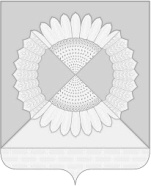 администрация ГРИШКОвского сельского поселения Калининского района ПОСТАНОВЛЕНИЕсело ГришковскоеОб уточнении почтового адреса земельному участку, расположенному по адресу: х. Северный, ул. Южная, 1 БВ целях уточнения и упорядочения адресного хозяйства и земельно-кадастровой документации, нумерации объектов недвижимости в селе Гришковском Калининского района, на основании заявления Кваши Виктории Викторовны, п о с т а н о в л я ю:1. Присвоить земельному участку площадью 3054 кв.м. с кадастровым номером 23:10:0702001:203, почтовый адрес: Россия, Краснодарский край, Калининский район, х. Северный, ул. Южная, 1 Б (вместо: Россия, Краснодарский край,  Калининский район, х. Северный, ул. Южная).2. Финансовому отделу администрации Гришковского сельского поселения Калининского района (Синчило Т.Р.) разместить информацию об адресах в Государственном адресном реестре (ГАР).3. Контроль за выполнением настоящего постановления оставляю за собой. 4. Постановление вступает в силу со дня его подписания. Глава Гришковского сельского поселения Калининского района                                                                             В.А. Даценкоот07.11.2019№121